05.02.2019. проведены работы по обработке пескосоляной смесью следующих объектов:ул. Гагаринаул. ОрджоникидзеУдален снежный вал с пешеходного перехода и тротуара по ул. К. Маркса- Маяковского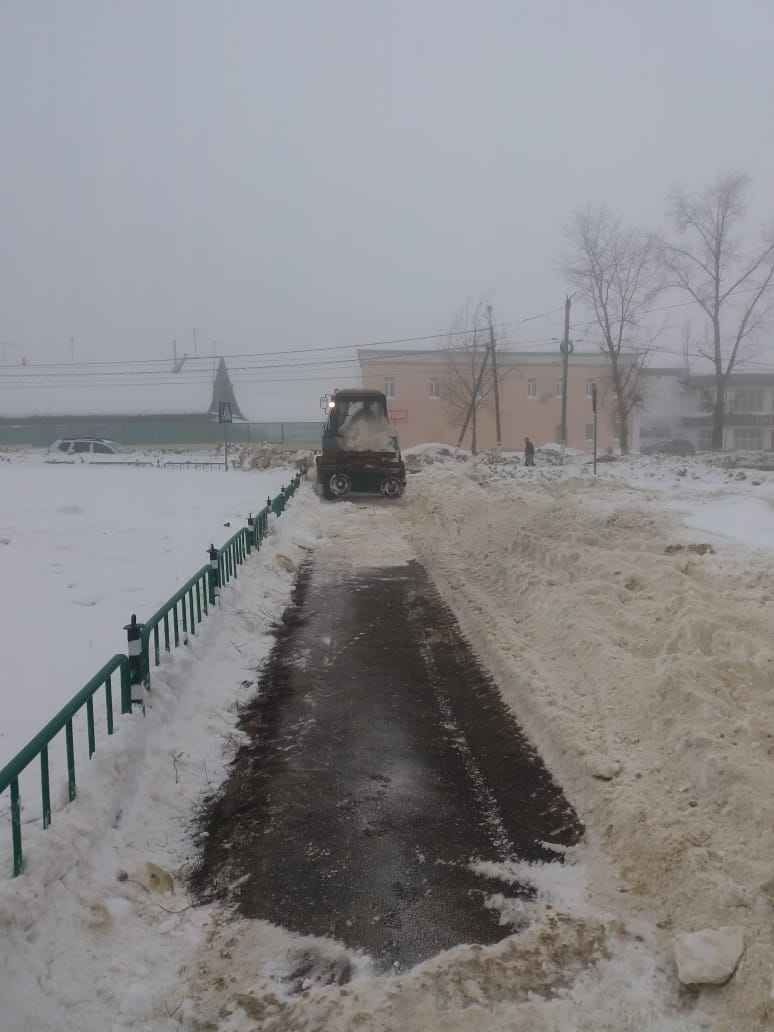 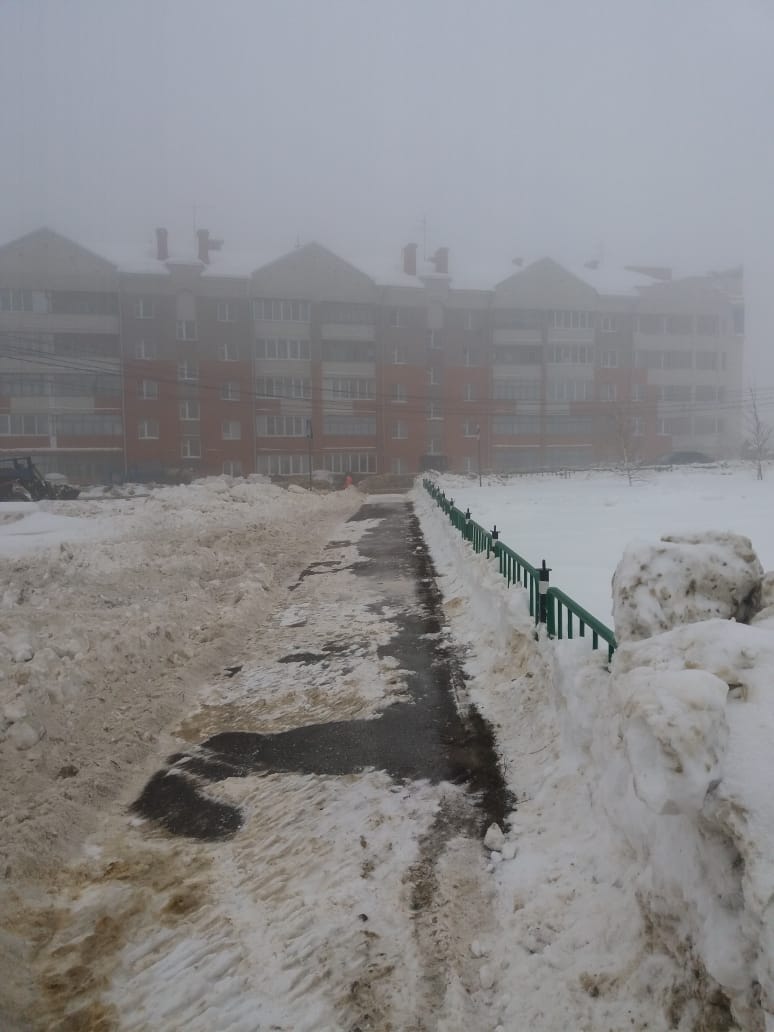 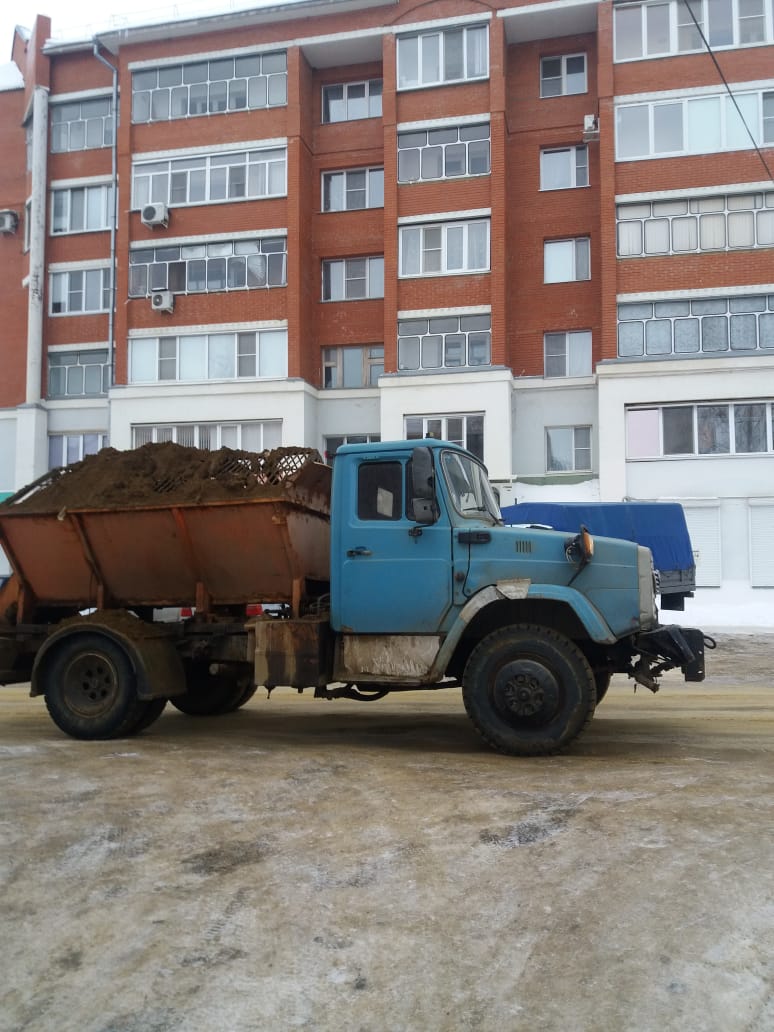 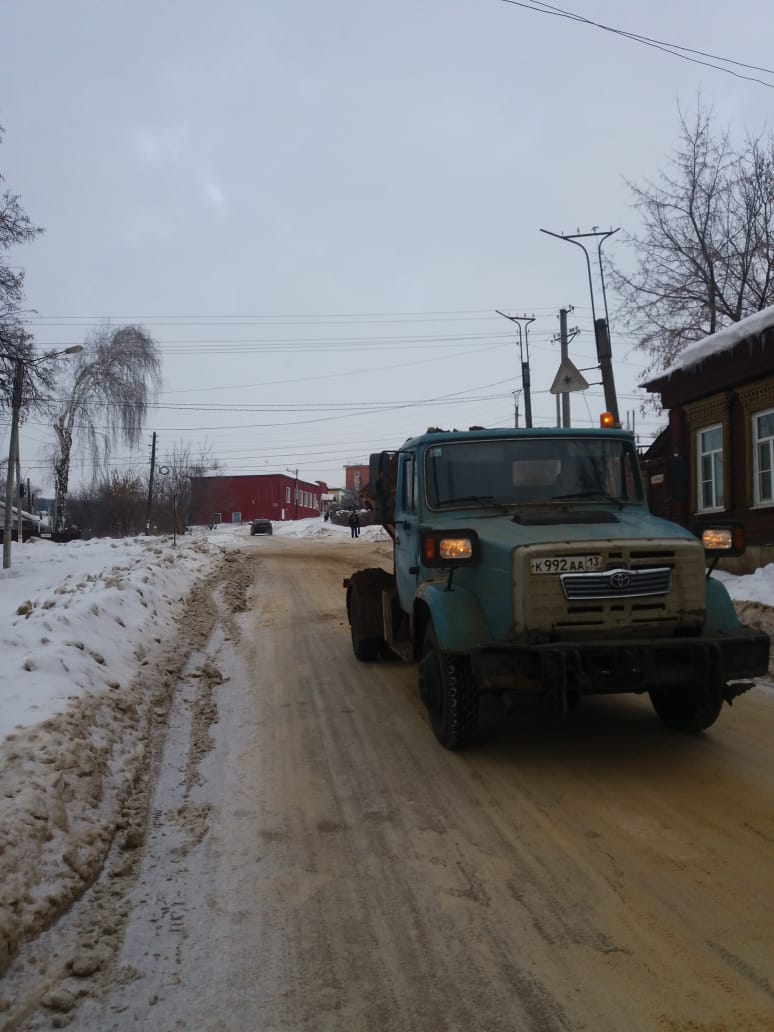 